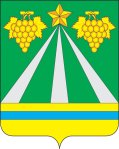 АДМИНИСТРАЦИЯ МУНИЦИПАЛЬНОГО ОБРАЗОВАНИЯ КРЫМСКИЙ РАЙОНПОСТАНОВЛЕНИЕот                             		№            	город КрымскО внесении изменений в постановление администрации муниципального образования Крымский район от 6 июня 2019 года № 937 «Об утверждении Административного регламента по предоставлению муниципальной услуги «Предварительное согласование предоставления земельного участка»В целях приведения муниципальных правовых актов муниципального образования Крымский район в соответствие с законодательством Российской Федерации, учитывая протест Крымской межрайонной прокуратуры 
от 30 июня 2021 года № 7-02-21/165 на постановление администрации муниципального образования Крымский район от 6 июня 2019 года № 937 «Об утверждении Административного регламента по предоставлению муниципальной услуги «Предварительное согласование предоставления земельного участка», п о с т а н о в л я ю:1. Внести в приложение «Административный регламент по предоставлению муниципальной услуги «Предварительное согласование предоставления земельного участка» к постановлению администрации муниципального образования Крымский район от 6 июня 2019 года № 937 «Об утверждении Административного регламента по предоставлению муниципальной услуги «Предварительное согласование предоставления земельного участка» следующие изменения:- в подпункте 3.1.6.1. пункта 3.1.6. подраздела 3.1. раздела 3 «Состав, последовательность и сроки выполнения административных процедур, требования к порядку их выполнения, в том числе особенности выполнения административных процедур в электронной форме, а также особенности выполнения административных процедур в многофункциональных центрах предоставления государственных и муниципальных услуг» слова «право заявителя обращаться без доверенности» заменить на слова «право заявителя или кадастрового инженера обращаться без доверенности».2. Отделу по взаимодействию со СМИ администрации муниципального образования Крымский район (Безовчук) обнародовать настоящее постановление  путем размещения на официальном сайте администрации муниципального образования Крымский район www.krymsk-region.ru, зарегистрированном в качестве средства массовой информации.3. Постановление вступает в силу со дня обнародования.Первый заместитель главы муниципального образования Крымский район В.Н.Черник
